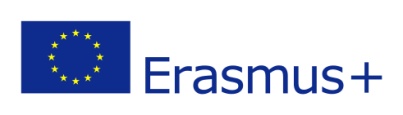 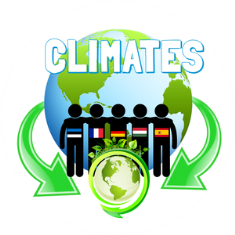 “CliMates- together for the better”STUDENT  PROFILEfor mobilitiesName:Gender:boy / girlCountry: GermanyDate of birth:Age:Email address:Phone number:Skype name:Interests /Hobbies:Are you a vegetarian?Yes/NoDo you have allergies?  Which ones?Any specific preferences?Other relevant information: